平台操作说明系统要求系统平台登入条件需要带有ie内核的浏览器才可以观看视频。推荐：360安全浏览器系统平台登入信息IP：https://dx.3gvs.net:81账号：请询问工作人员密码：请询问工作人员操作说明平台登入打开IE浏览器，在地址栏输入中心服务器地址进入下图界面；输入正确用户名和密码后点击登录或回车即可登录平台主界面。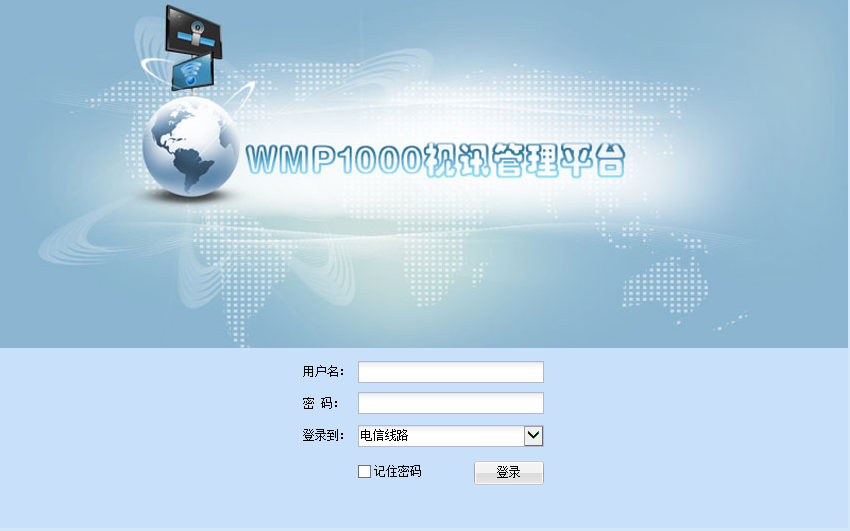 注意平台是支持的是IE6.0以上版本的浏览器登录平台的时候，可以选择不同的线路来选择登录。如下图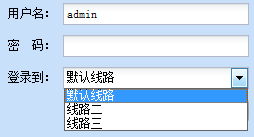 平台界面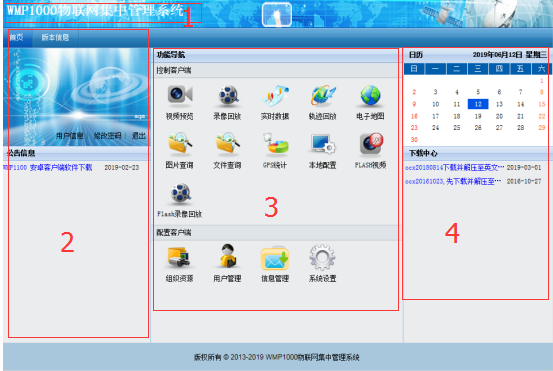 界面介绍与操作说明用户信息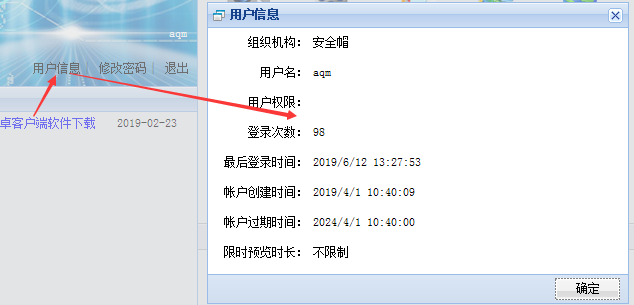 首页查看用户信息。修改密码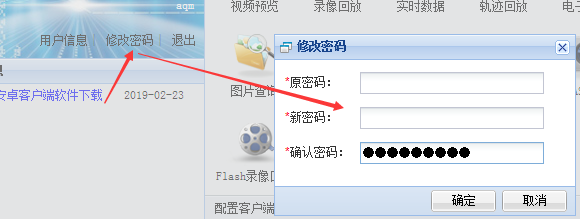 通过原密码可更改密码。退出退出本登入界面，返回登入界面。公告信息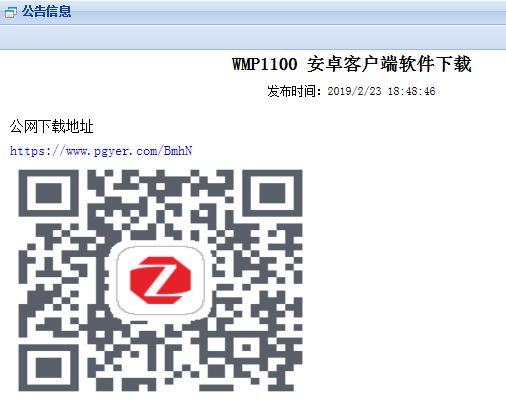 可下载手机版平台软件。下载中心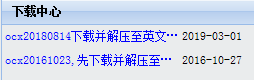 可下载OCX插件，未安装此插件平台进入视频界面会提示插件未安装无法观看视频。点击OCX20180814下载并解压至英文目录下，下载软件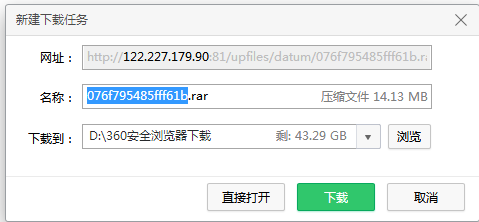 下载插件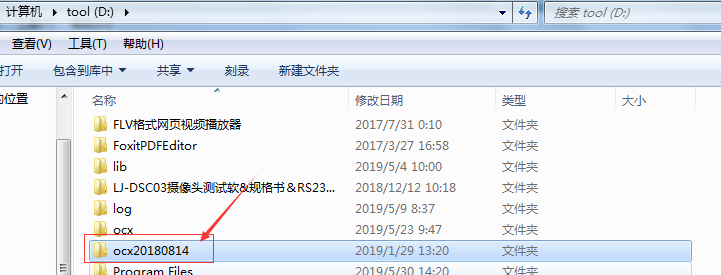 解压改插件到系统英文文件夹下，双击打开。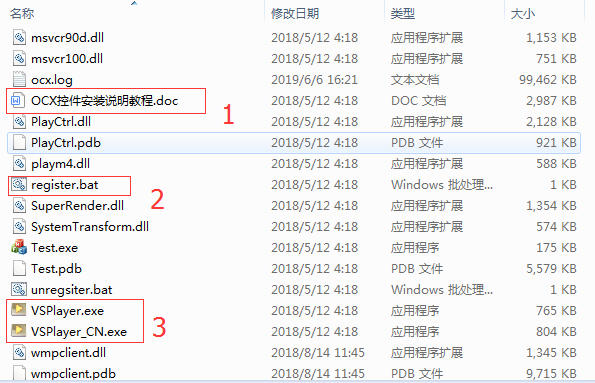 打开上图文件，1为安装说明教程文档、2为插件启动文件、3为视频播放器。点击register.bat文件右键点击以管理员身份运行。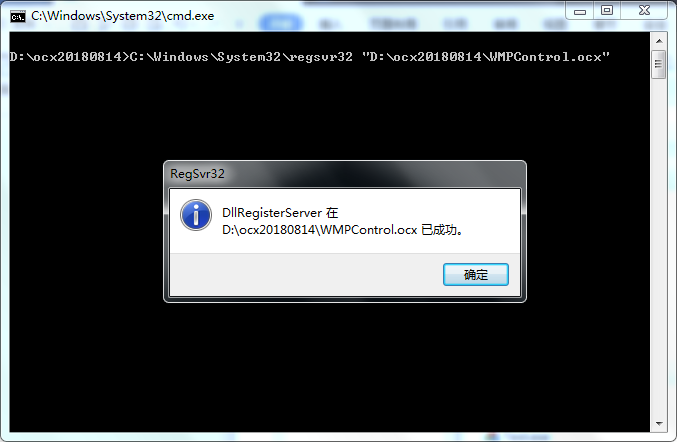 上图为安装成功界面。出现此界面从浏览器重新打开网站。即可正常使用。控制客户端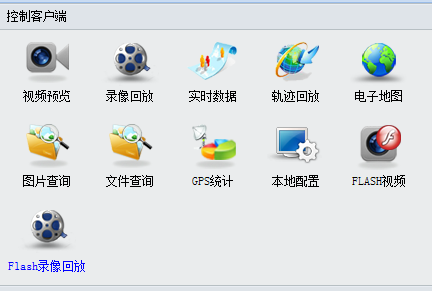 视频预览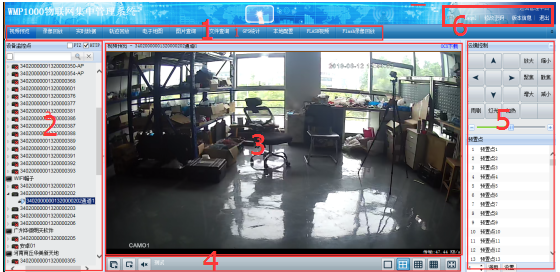 1菜单栏：显示各项支持功能分项展示栏。2设备选择栏：显示该登入账号下所有设备。3视频显示区：显示选择某在线设备后双击显示实时视频4视频界面控制栏：控制视频显示框、声音、录像、文件等。5设备云台与预置点控制栏：可控制前端设备动作。6账户信息栏：显示用户信息、返回、退出等功能。设备通道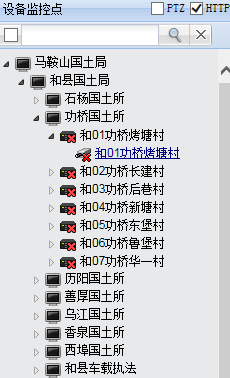 设备通道显示界面如右图所示。1：功能从左往右分别为搜索设备通道中在线的设备；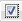 搜索设备名称输入框；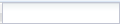 设备搜索按钮和清除搜索设备名称；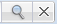 2：设备组织机构。3：设备的监控点4：设备通道进度条视频界面按钮视频界面按钮如下图所示   打开图像：双击通道，打开相应通道的图像。云镜控制云镜控制：上下左右控制，对视频画面进行放大和缩小对激光光斑进行放大和缩小，雨刷控制，加热。云台控制速度的增减：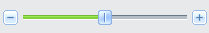 预置点预置点设置，名称修改和调用：选择某个监控点监控位置，点击设置。双击某个预置点或者选择某个预置点后点击按钮，对预置位进行调用。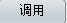 修改预置点名称：击选择某个预置点，把要使用的名称输入，然后点击按钮。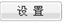 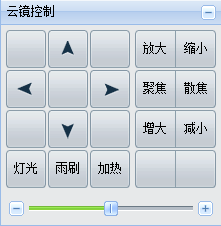 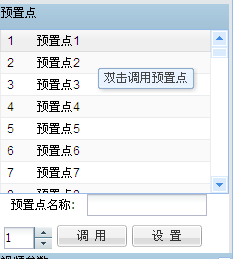 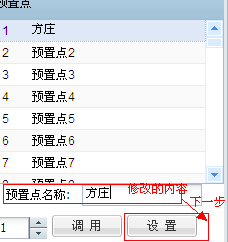 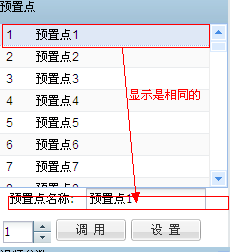 语音对讲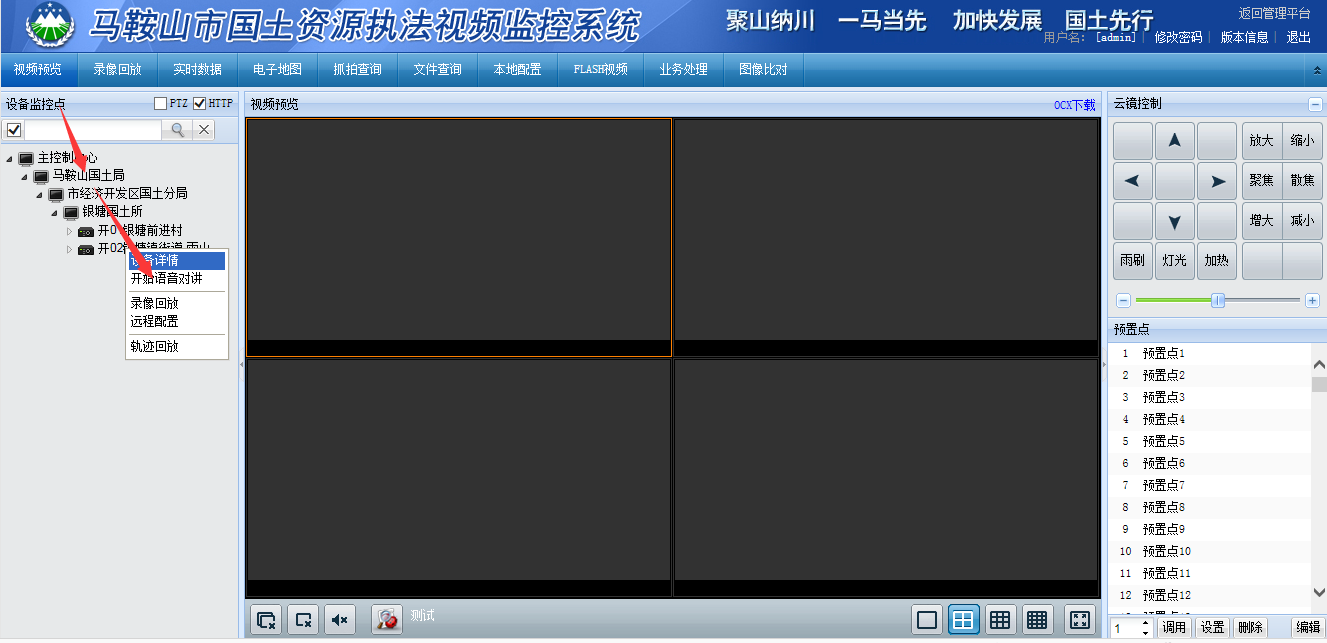 鼠标选择设备右键选择开启语音对讲即可实现语音对讲。关闭语音对讲也是右键。设备详情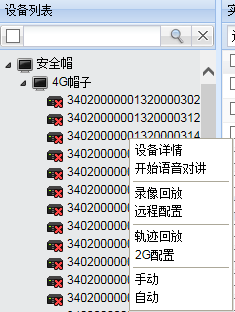 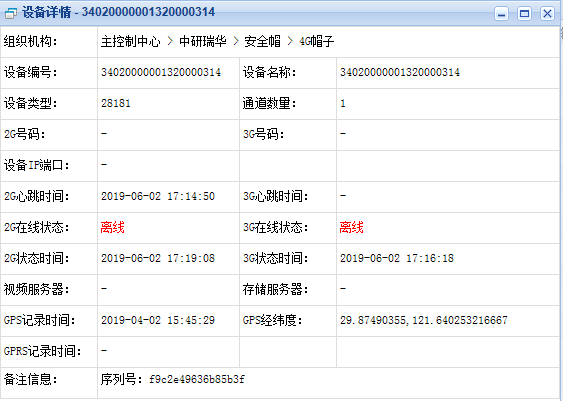 远程配置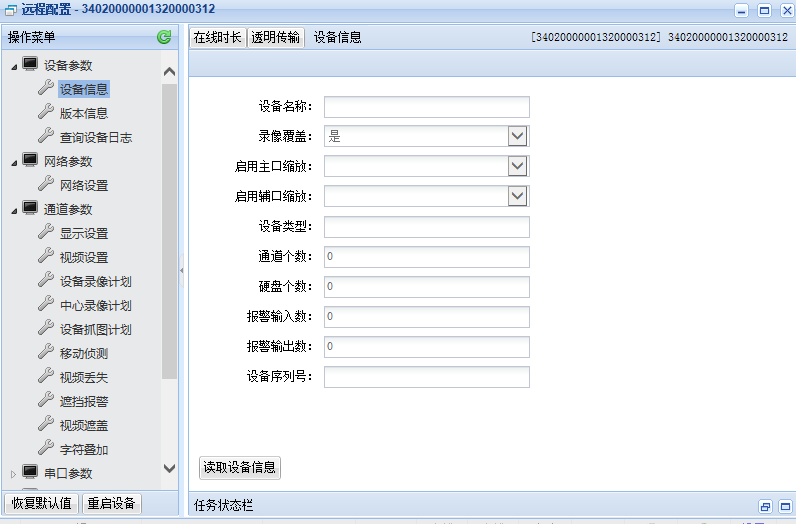 录像回放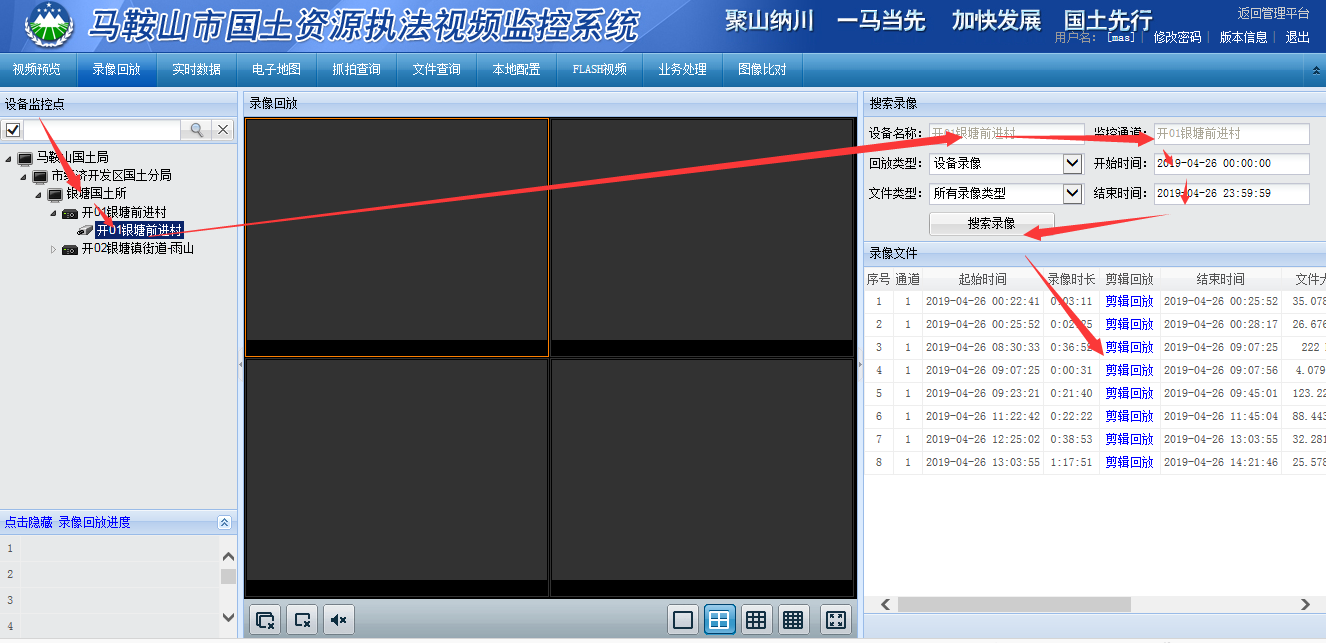 选择需要的设备后，点击通道>>修改开始和结束时间>>选择需要查看的时间段的对应录像回放。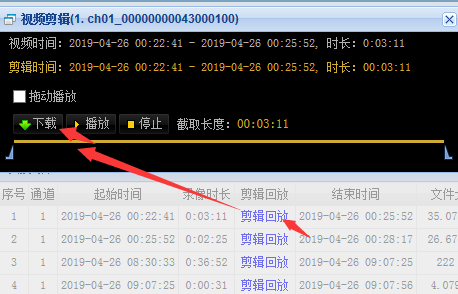 可对视频剪辑下载，在线播放等功能。实时数据实时数据界面包含设备名称\编号\类型，3G\2G状态、防盗设置、开门\ 倾斜度报警，信息\最后心跳时间，电池电量，巡检模式，云台定时，轨迹回放等。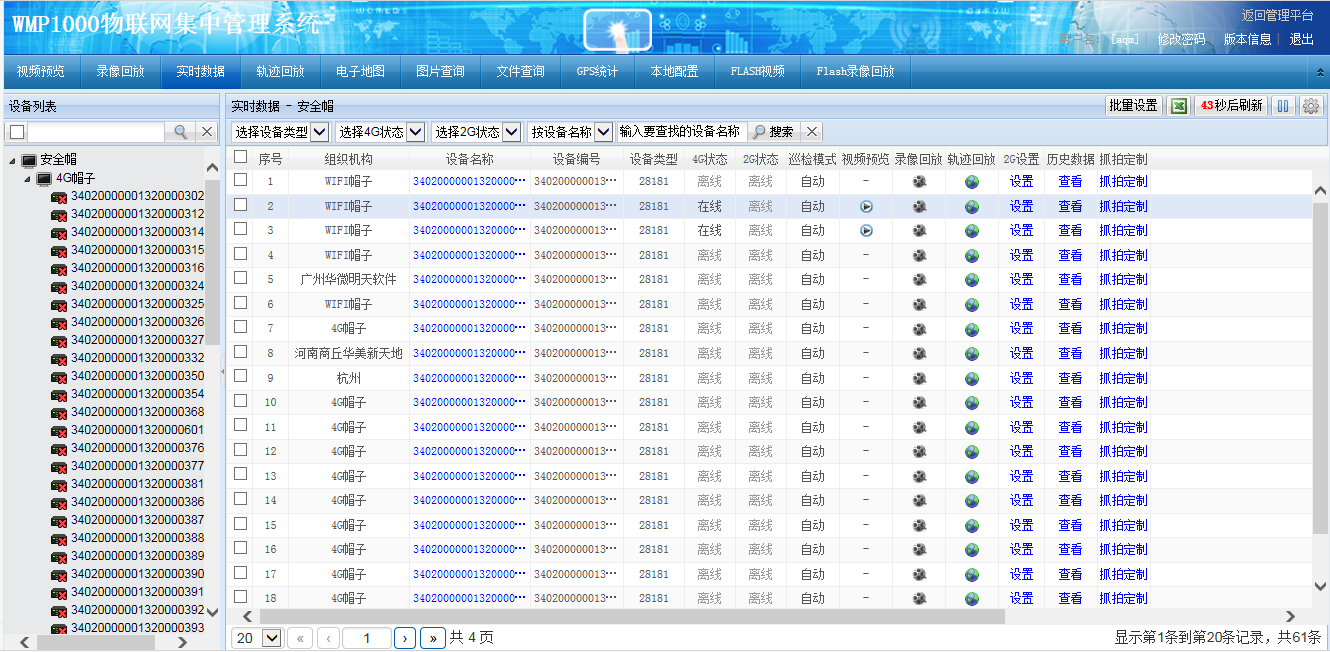 轨迹回放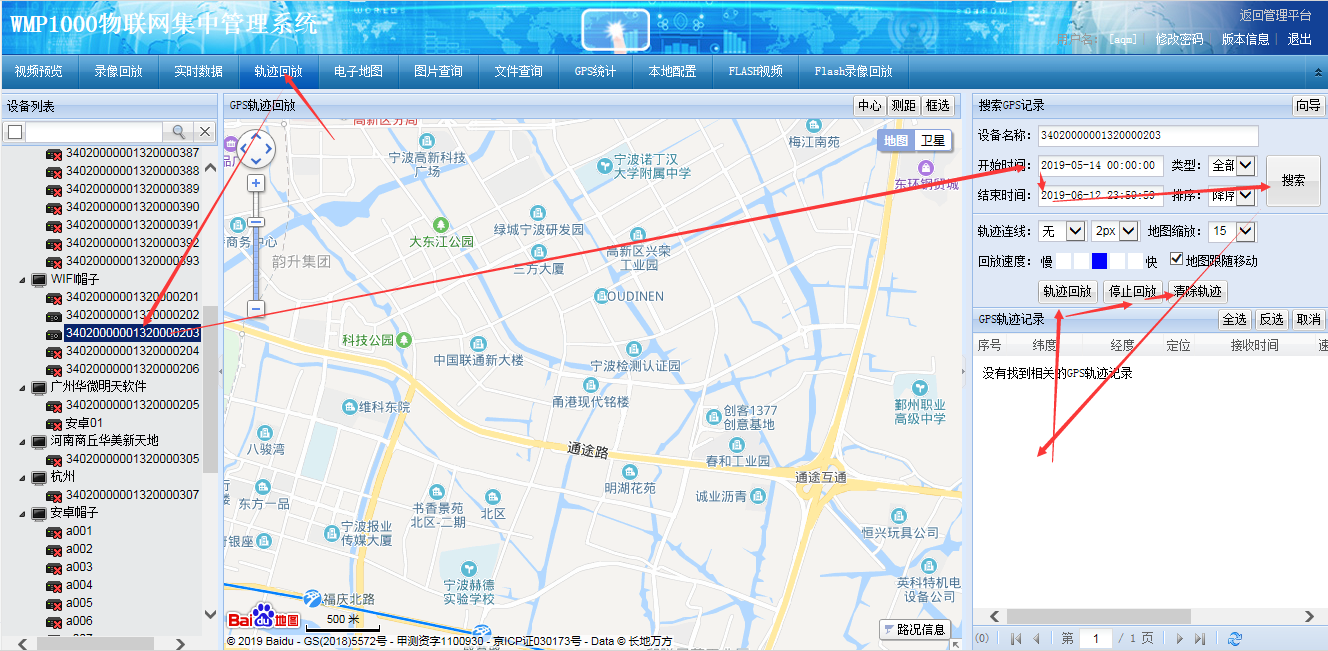 选择轨迹回放功能--选择设备----选择时间----搜索----选择定位点位或者全选----轨迹回放（可以调整轨迹线条、回放速度、连线颜色等）地图上会从选择的点位按定位到的时间顺序播放完整。电子地图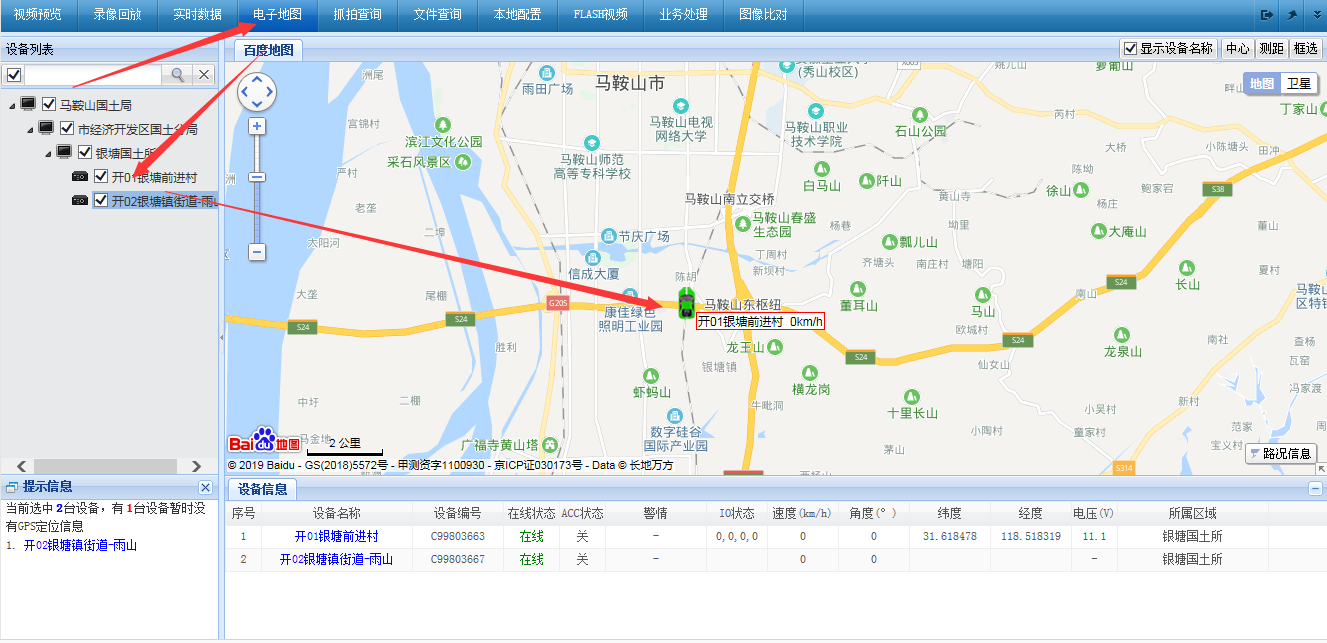 选择电子地图功能>>选择设备>>地图会出现实时的设备GPS定位。flash视频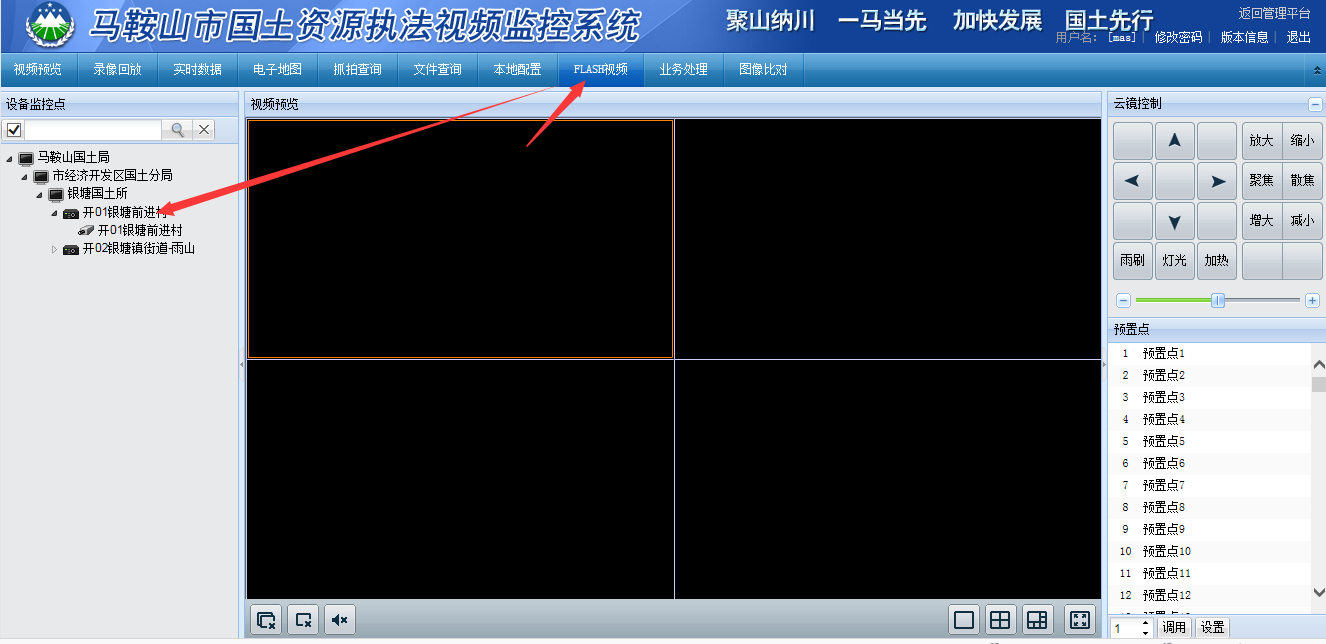 Flash视频可以不需要安装插件就可以实时观看视频。图片查询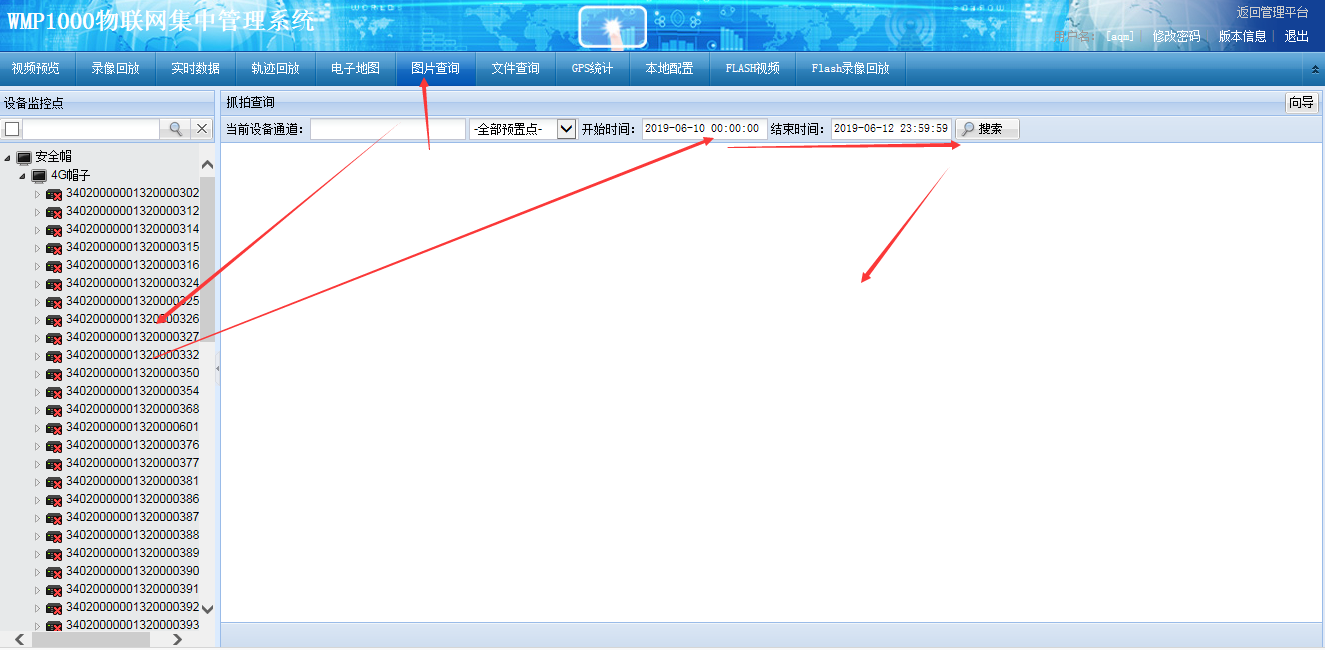 选择功能----选择设备----调整时间预置点----搜索下发空白窗口会出现设备抓拍的图片。文件查询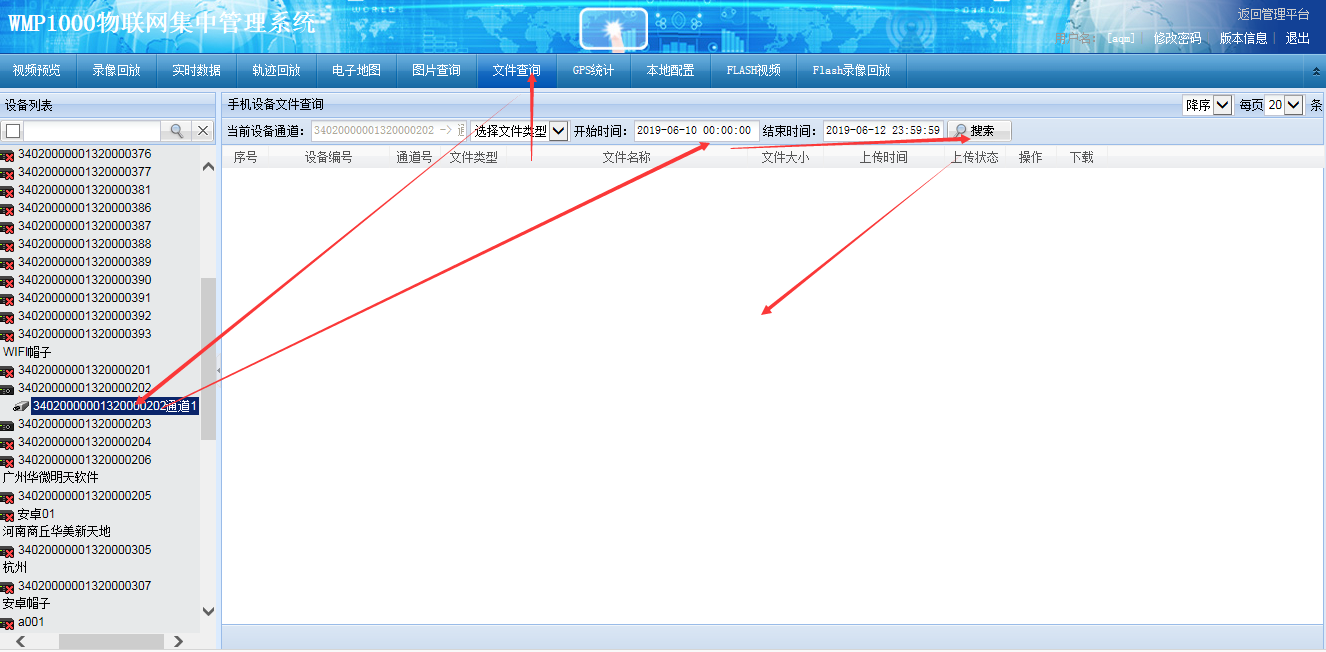 文件查询ZY-912-安全帽可用来查询录像与抓拍图片，在设备wifi状态空闲情况下回自动上传录像与抓拍文件。配置客户端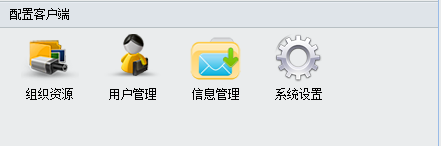 组织资源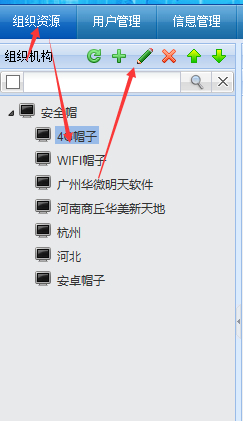 组织机构：多功能按键为组织机构刷新、添加、修改、删除、上下移动排序。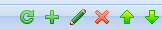 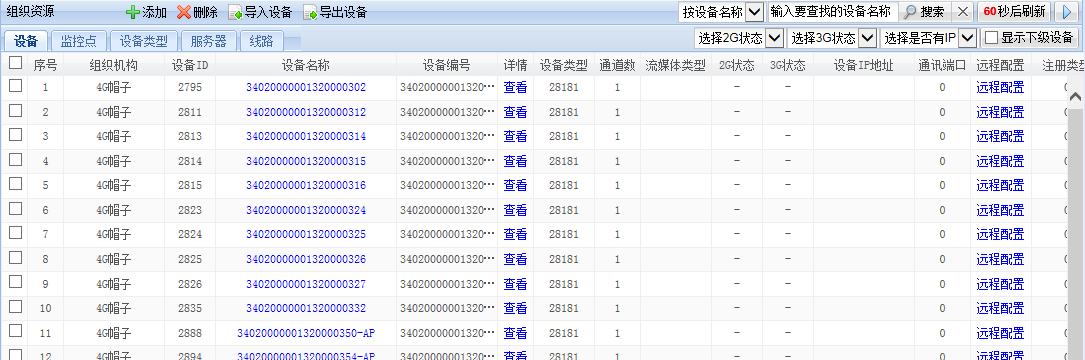 组织资源为添加设备信息，设备编号为唯一编号，设备本地配置平台设备ID需要与平台一致。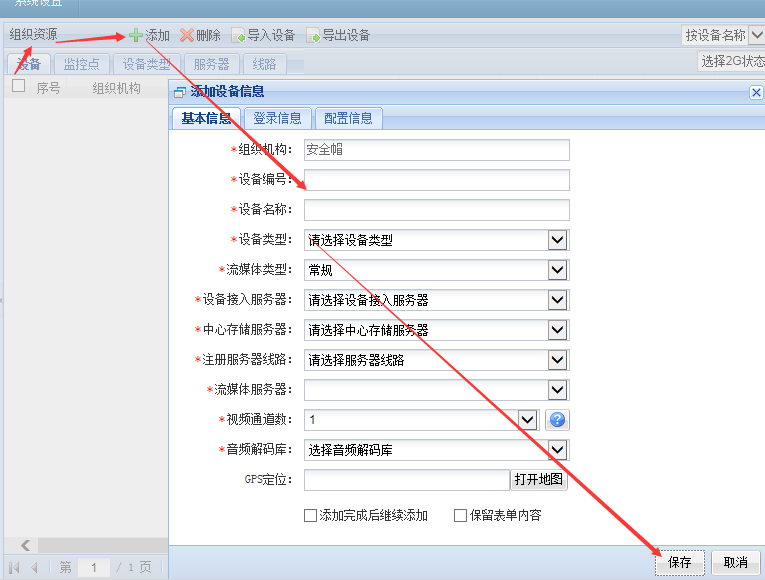 用户管理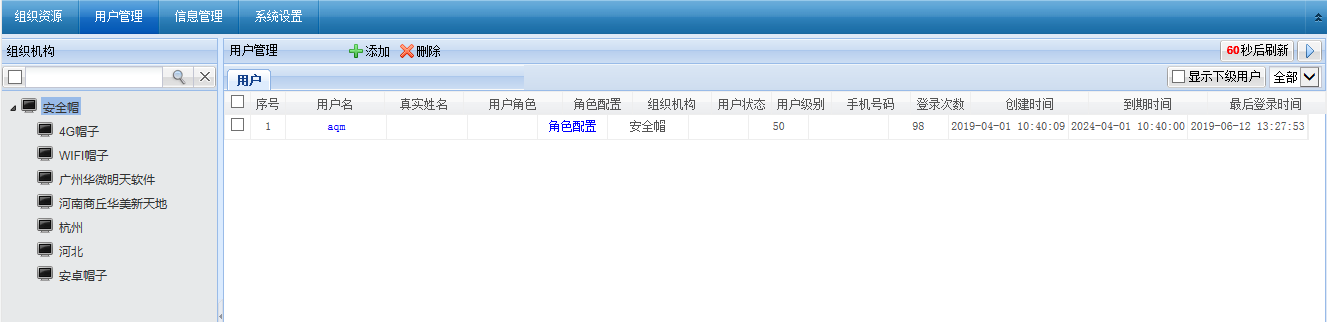 可在组织架构下添加登入用户名，管理员账号为唯一最高权限账号。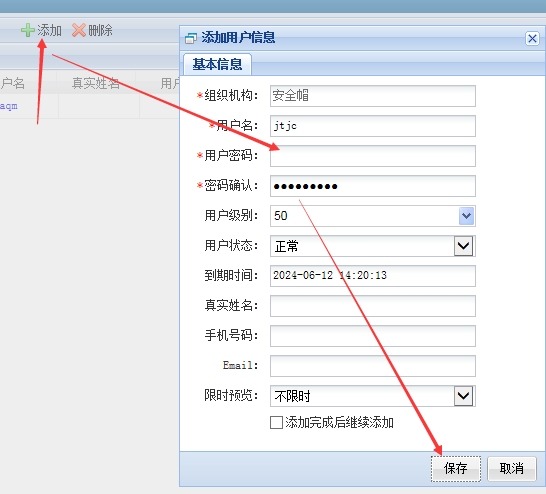 添加用户，设置用户名、密码，其他为默认就可。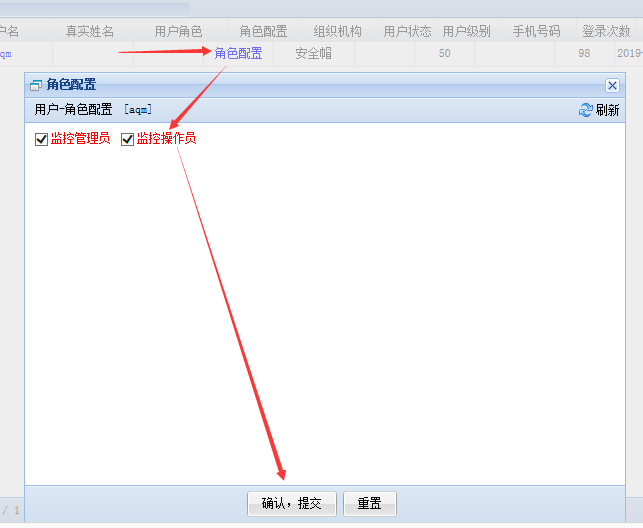 添加用户名后需要为用户名设置权限。区域编号区域说明1标题区，用于显示平台标题，可以查看版本信息，在线帮助等2基本信息查看区，包括查看版本，用户信息，密码更改，公告等，具体操作3监控功能导航区，包括（a）控制客户端（b）配置客户端4异常信息，日历查看和插件下载区。按钮功能说明按钮功能说明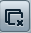 全部停止预览按钮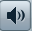 打开声音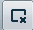 停止预览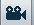 紧急录像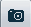 拍照多画面操作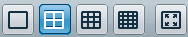 按钮说明按钮说明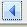 向上翻页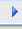 向下翻页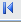 回到首页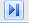 跳到最后一页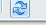 刷新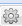 页面设置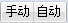 巡检模式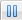 暂停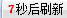 刷新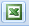 导出设备